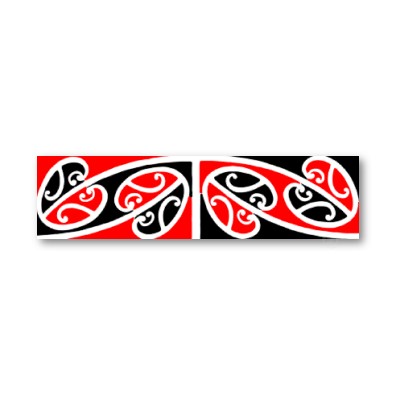 Months of the Year  KohitāteaJanuaryHui-tanguruFebruaryPoutū-te-rangiMarchPaenga-whāwhāAprilHaratuaMayPipiriJuneHōngongoiJulyHere-turi-kōkāAugustMahuruSeptemberWhiringa-ā-nukuOctoberWhiringa-ā-rangiNovemberHakiheaDecember